ПРОЕКТ межевания территории городского округа "Город Архангельск" 
на часть Маймаксанского района в границах территориальных зон Ж3, О2, О1 (ул. Школьная, ул. Пионерская, ул. Сольвычегодская) площадью 16,7968 гаI. Основная часть проекта межевания территории1. Текстовая часть проекта межевания территории1. Перечень и сведения о площади образуемых земельных участков, 
в том числе возможные способы их образованияВ результате анализа исходной документации выявлено, 
что проектируемые земельные участки расположены на части Маймаксанского района в границах территориальных зон Ж3, О2, О1 (ул. Школьная, 
ул. Пионерская, ул. Сольвычегодская) в кадастровом квартале 29:22:012003. Проектируемые земельные участки расположены на территории, на которую разработан проект планировки Маймаксанского района муниципального образования "Город Архангельск", утвержденный распоряжением мэра города Архангельска от 27 февраля 2015 года № 515р (с изменениями).Категория земель территории, в границах которой разрабатывается проект межевания территории – земли населенных пунктов. Площадь территории проектирования составляет 16,7968 га. Функциональные зоны согласно генеральному плану муниципального образования "Город Архангельск", утвержденному постановлением министерства строительства и архитектуры Архангельской области от 2 апреля 2020 года № 37-п (с изменениями), в границах которых разрабатывается проект межевания территории: зона застройки среднеэтажными жилыми домами (планируемая);зона специализированной общественной застройки;зона озелененных территорий специального назначения (планируемая);многофункциональная общественно-деловая зона (планируемая);зона озелененных территорий общего пользования (планируемая);коммунально-складская зона (планируемая).Территориальные зоны согласно правилам землепользования и застройки городского округа "Город Архангельск", утвержденным постановлением министерства строительства и архитектуры Архангельской области 
от 29 сентября 2020 года № 68-п (с изменениями), в границах которых разрабатывается проект межевания территории:Зона застройки среднеэтажными жилыми домами (кодовое обозначение − Ж3);Многофункциональная общественно-деловая зона (кодовое обозначение − О1);Зона специализированной общественной застройки (кодовое обозначение − О2).Территория в границах разработки проекта межевания находится 
в границах следующих зон с особыми условиями использования территорий:зона подтопления;третий пояс зон санитарной охраны источников водоснабжения.Формирование проектных границ земельных участков выполнено 
в пределах красных линий с учетом существующей градостроительной ситуации и фактического использования территории, местоположения границ земельных участков, сведения о которых содержатся в Едином государственном реестре недвижимости.Транспортная инфраструктура территории сформирована.Проектом межевания территории предусмотрено образование земельных участков путем выполнения кадастровых работ:образование земельного участка 29:22:012003:ЗУ1 площадью 3 094 кв. м 
с видом разрешенного использования "Малоэтажная многоквартирная жилая застройка" из земель, находящихся в государственной или муниципальной собственности;образование земельного участка 29:22:012003:ЗУ2 площадью 1 454 кв. м 
с видом разрешенного использования "Малоэтажная многоквартирная жилая застройка" из земель, находящихся в государственной или муниципальной собственности;образование земельного участка 29:22:012003:ЗУ3 площадью 1 083 кв. м 
с видом разрешенного использования "Малоэтажная многоквартирная жилая застройка" из земель, находящихся в государственной или муниципальной собственности;образование земельного участка 29:22:012003:ЗУ4 площадью 1 002 кв. м 
с видом разрешенного использования "Малоэтажная многоквартирная жилая застройка" из земель, находящихся в государственной или муниципальной собственности;образование земельного участка 29:22:012003:ЗУ5 площадью 1 952 кв. м 
с видом разрешенного использования "Малоэтажная многоквартирная жилая застройка" из земель, находящихся в государственной или муниципальной собственности;образование земельного участка 29:22:012003:ЗУ6 площадью 859 кв. м 
с видом разрешенного использования "Малоэтажная многоквартирная жилая застройка" из земель, находящихся в государственной или муниципальной собственности;образование земельного участка 29:22:012003:ЗУ7 площадью 995 кв. м 
с видом разрешенного использования "Малоэтажная многоквартирная жилая застройка" из земель, находящихся в государственной или муниципальной собственности;образование земельного участка 29:22:012003:ЗУ8 площадью 1 014 кв. м 
с видом разрешенного использования "Малоэтажная многоквартирная жилая застройка" из земель, находящихся в государственной или муниципальной собственности;образование земельного участка 29:22:012003:ЗУ9 площадью 2 035 кв. м 
с видом разрешенного использования "Малоэтажная многоквартирная жилая застройка" из земель, находящихся в государственной или муниципальной собственности;образование земельного участка 29:22:012003:ЗУ10 площадью 1 797 кв. м с видом разрешенного использования "Малоэтажная многоквартирная жилая застройка" из земель, находящихся в государственной или муниципальной собственности;образование земельного участка 29:22:012003:ЗУ11 площадью 2 051 кв. м с видом разрешенного использования "Малоэтажная многоквартирная жилая застройка" из земель, находящихся в государственной или муниципальной собственности;образование земельного участка 29:22:012003:ЗУ12 площадью 2 462 кв. м с видом разрешенного использования "Малоэтажная многоквартирная жилая застройка" из земель, находящихся в государственной или муниципальной собственности;образование земельного участка 29:22:012003:ЗУ13 площадью 1 262 кв. м с видом разрешенного использования "Малоэтажная многоквартирная жилая застройка" из земель, находящихся в государственной или муниципальной собственности;образование земельного участка 29:22:012003:ЗУ14 площадью 1 067 кв. м с видом разрешенного использования "Малоэтажная многоквартирная жилая застройка" из земель, находящихся в государственной или муниципальной собственности;образование земельного участка 29:22:012003:ЗУ15 площадью 956 кв. м 
с видом разрешенного использования "Малоэтажная многоквартирная жилая застройка" из земель, находящихся в государственной или муниципальной собственности;образование земельного участка 29:22:012003:ЗУ16 площадью 2 449 кв. м с видом разрешенного использования "Малоэтажная многоквартирная жилая застройка" из земель, находящихся в государственной или муниципальной собственности;образование земельного участка 29:22:012003:ЗУ17 площадью 2 508 кв. м с видом разрешенного использования "Малоэтажная многоквартирная жилая застройка" из земель, находящихся в государственной или муниципальной собственности;образование земельного участка 29:22:012003:ЗУ18 площадью 1 474 кв. м с видом разрешенного использования "Малоэтажная многоквартирная жилая застройка" из земель, находящихся в государственной или муниципальной собственности;образование земельного участка 29:22:012003:ЗУ19 площадью 1 155 кв. м с видом разрешенного использования "Малоэтажная многоквартирная жилая застройка" из земель, находящихся в государственной или муниципальной собственности;образование земельного участка 29:22:012003:ЗУ20 площадью 104 кв. м 
с видом разрешенного использования "Коммунальное обслуживание" 
из земель, находящихся в государственной или муниципальной собственности;образование земельного участка 29:22:012003:ЗУ21 площадью 175 кв. м 
с видом разрешенного использования "Коммунальное обслуживание" 
из земель, находящихся в государственной или муниципальной собственности;образование земельного участка 29:22:012003:ЗУ22 площадью 43 кв. м 
с видом разрешенного использования "Коммунальное обслуживание" 
из земель, находящихся в государственной или муниципальной собственности.Перечень и сведения о площади образуемых земельных участков представлены в таблице № 1, каталог координат образуемых земельных участков – в таблице № 2.Таблица № 1Таблица № 22. Перечень и площади образуемых земельных участков, которые будут отнесены к территориям общего пользования или имуществу общего пользования, в том числе в отношении которых предполагается резервирование и (или) изъятие для государственных или муниципальных нуждПроектом межевания территории предусмотрено образование земельных участков, которые будут отнесены к территориям общего пользования:образование земельного участка 29:22:012003:ЗУ23 площадью 4 180 кв. м с видом разрешенного использования "Улично-дорожная сеть" из земель, находящихся в государственной или муниципальной собственности;образование земельного участка 29:22:012003:ЗУ24 площадью 2 620 кв. м с видом разрешенного использования "Улично-дорожная сеть" из земель, находящихся в государственной или муниципальной собственности;образование земельного участка 29:22:012003:ЗУ25 площадью 2 524 кв. м с видом разрешенного использования "Улично-дорожная сеть" из земель, находящихся в государственной или муниципальной собственности;образование земельного участка 29:22:012003:ЗУ26 площадью 844 кв. м 
с видом разрешенного использования "Улично-дорожная сеть" из земель, находящихся в государственной или муниципальной собственности;образование земельного участка 29:22:012003:ЗУ27 площадью 496 кв. м 
с видом разрешенного использования "Улично-дорожная сеть" из земель, находящихся в государственной или муниципальной собственности;образование земельного участка 29:22:012003:ЗУ28 площадью 707 кв. м 
с видом разрешенного использования "Улично-дорожная сеть" из земель, находящихся в государственной или муниципальной собственности.Перечень и сведения о площади образуемых земельных участков представлены в таблице № 3, каталог координат – в таблице № 4.Таблица № 3Таблица № 43. Вид разрешенного использования образуемых земельных участков 
в соответствии с проектом планировки территорииВиды разрешенного использования образуемых земельных участков 
в соответствии с проектом планировки территории представлены в таблице № 5.Таблица № 54. Целевое назначение лесов, вид (виды) разрешенного использования лесного участка, количественные и качественные характеристики лесного участка, сведения о нахождении лесного участка в границах особо защитных участков лесовИнформация о целевом назначении лесов, виде разрешенного использования лесного участка, количественные и качественные характеристики лесного участка, сведения о нахождении лесного участка 
в границах особо защитных участков лесов в данном проекте не отображается 
в связи с отсутствием в границах проектирования лесных участков.5. Сведения о границах территории, в отношении которой утвержден проект межевания, содержащие перечень координат характерных точек этих границ в системе координат, используемой для ведения Единого государственного реестра недвижимостиСведения о границах территории, в отношении которой утвержден проект межевания, содержащие перечень координат характерных точек этих границ 
в системе координат, используемой для ведения Единого государственного реестра недвижимости, приведены в таблице № 6. Координаты характерных точек границ территории, в отношении которой утвержден проект межевания, определяются в соответствии с требованиями к точности определения координат характерных точек границ, установленных в соответствии 
с Градостроительным кодексом Российской Федерации для территориальных зон.Таблица № 62. Чертежи межевания территорииГрафическая часть основной части проекта межевания территории выполнена в составе следующего чертежа:чертеж межевания территории с указанием границ образуемых 
и изменяемых земельных участков (масштаб 1:2500) представлен в приложении  к настоящему проекту межевания.На чертеже межевания отображены:границы существующих элементов планировочной структуры;красные линии;линии отступа от красных линий в целях определения мест допустимого размещения зданий, строений, сооружений (в соответствии с правилами землепользования и застройки муниципального образования 
"Город Архангельск" минимальный отступ зданий, строений, сооружений 
от красных линий вновь строящихся или реконструируемых зданий, строений, сооружений должен быть на расстоянии не менее 5 метров);границы образуемых и изменяемых земельных участков, условные номера образуемых земельных участков;границы публичных сервитутов.________________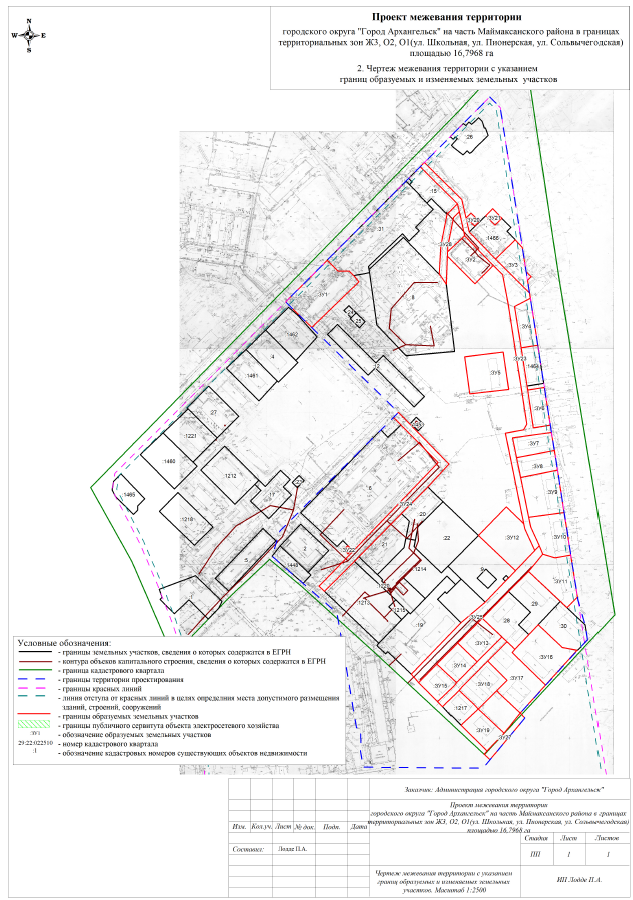 ________________УТВЕРЖДЕНпостановлением Главыгородского округа"Город Архангельск"от 8 февраля 2024 г. № 169Проектируемый земельный участок, обозначениеПроектная площадь, кв. мИсходные характеристики29:22:012003:ЗУ13 094Земли государственной собственности29:22:012003:ЗУ21 454Земли государственной собственности29:22:012003:ЗУ31 083Земли государственной собственности29:22:012003:ЗУ41 002Земли государственной собственности29:22:012003:ЗУ51 952Земли государственной собственности29:22:012003:ЗУ6859Земли государственной собственности29:22:012003:ЗУ7995Земли государственной собственности29:22:012003:ЗУ81 014Земли государственной собственности29:22:012003:ЗУ92 035Земли государственной собственности29:22:012003:ЗУ101 797Земли государственной собственности29:22:012003:ЗУ112 051Земли государственной собственности29:22:012003:ЗУ122 462Земли государственной собственности29:22:012003:ЗУ131 262Земли государственной собственности29:22:012003:ЗУ141 067Земли государственной собственности29:22:012003:ЗУ15956Земли государственной собственности29:22:012003:ЗУ162 449Земли государственной собственности29:22:012003:ЗУ172 508Земли государственной собственности29:22:012003:ЗУ181 474Земли государственной собственности29:22:012003:ЗУ191 155Земли государственной собственности29:22:012003:ЗУ20104Земли государственной собственности29:22:012003:ЗУ21175Земли государственной собственности29:22:012003:ЗУ2243Земли государственной собственностиПроектируемый земельный участок, обозначениеСистема координат МСК-29Система координат МСК-29Проектируемый земельный участок, обозначениеКоординатыКоординатыПроектируемый земельный участок, обозначениеXY29:22:012003:ЗУ1665005,65665055,68665043,57665043,94665039,11665032,09664977,35665005,652519907,282519953,522519966,542519979,652519984,832519991,062519938,662519907,2829:22:012003:ЗУ2665089,95665056,87665034,99665065,58665070,73665089,952520111,082520145,412520125,102520092,072520092,072520111,0829:22:012003:ЗУ3665087,52665078,81665051,32665045,64665041,29665026,77665064,40665087,522520169,632520178,102520183,522520189,652520185,522520188,362520147,712520169,6329:22:012003:ЗУ4665010,31665020,59664966,78664963,09665010,312520171,722520189,522520200,182520181,072520171,7229:22:012003:ЗУ5664950,30664957,51664914,43664907,73664950,302520116,462520160,512520168,512520123,912520116,4629:22:012003:ЗУ6664914,75664918,38664875,32664871,41664914,752520190,722520209,632520218,152520198,732520190,7229:22:012003:ЗУ7664858,74664866,92664846,05664836,23664858,742520175,232520219,802520223,882520180,672520175,2329:22:012003:ЗУ8664836,23664846,05664823,51664813,55664836,232520180,672520223,882520228,342520186,222520180,6729:22:012003:ЗУ9664813,55664823,51664774,92664768,03664813,552520186,222520228,342520237,952520197,302520186,2229:22:012003:ЗУ10664768,03664774,92664726,18664722,32664726,04664735,58664756,88664768,032520197,302520237,952520247,402520229,302520215,252520210,912520200,022520197,3029:22:012003:ЗУ11664722,32664726,18664677,79664665,31664705,50664726,04664722,322520229,302520247,402520257,122520245,552520199,402520215,252520229,3029:22:012003:ЗУ12664744,69664778,92664760,35664754,39664729,98664705,84664744,692520140,192520170,972520191,822520193,262520205,642520184,312520140,1929:22:012003:ЗУ13664649,29664628,67664598,88664619,76664649,292520148,142520171,742520144,272520120,972520148,1429:22:012003:ЗУ14664594,36664619,76664598,88664573,94664594,362520097,732520120,972520144,272520121,402520097,7329:22:012003:ЗУ15664572,21664594,36664573,94664570,03664551,16664572,212520077,682520097,732520121,402520118,592520100,392520077,6829:22:012003:ЗУ16664615,05664644,43664619,21664616,71664575,08664611,11664615,052520187,332520212,992520241,692520259,042520224,132520184,132520187,3329:22:012003:ЗУ17664600,26664623,40664615,05664611,11664575,08664541,64664566,22664578,75664600,262520156,422520177,762520187,332520184,132520224,132520196,112520167,862520179,542520156,4229:22:012003:ЗУ18664600,26664578,75664566,22664544,50664549,34664556,03664564,93664568,69664593,46664600,262520156,422520179,542520167,862520147,622520142,782520135,002520124,792520127,422520150,152520156,4229:22:012003:ЗУ19664544,50664517,87664496,52664525,00664544,502520147,622520178,432520159,672520128,482520147,6229:22:012003:ЗУ20665110,75665116,38665107,02665101,54665110,752520112,092520117,562520127,282520122,202520112,0929:22:012003:ЗУ21665113,88665122,33665111,61665103,38665113,882520134,482520142,212520153,332520145,462520134,4829:22:012003:ЗУ22664722,80664727,33664722,62664717,83664722,802519985,752519989,812519994,752519990,502519985,75Проектируемый земельный участок, обозначениеПроектная площадь, кв. мИсходные характеристики29:22:012003:ЗУ234 180Земли государственной собственности29:22:012003:ЗУ242 620Земли государственной собственности29:22:012003:ЗУ252 524Земли государственной собственности29:22:012003:ЗУ26844Земли государственной собственности29:22:012003:ЗУ27496Земли государственной собственности29:22:012003:ЗУ28707Земли государственной собственностиПроектируемый земельный участок, обозначениеСистема координат МСК-29Система координат МСК-29Проектируемый земельный участок, обозначениеКоординатыКоординатыПроектируемый земельный участок, обозначениеXY29:22:012003:ЗУ23664735,58664756,88664768,03664813,55664836,23664858,74664866,92664875,32664871,41664914,75664919,31664963,09665010,31665020,59665026,77665064,40665094,57665131,58665172,50665167,33665126,41665117,40665089,95665056,87665046,65665015,77664875,38664868,70664864,05664760,35664754,39664729,98664735,582520210,912520200,022520197,302520186,222520180,672520175,232520219,802520218,152520198,732520190,722520189,682520181,072520171,722520189,522520188,362520147,712520116,172520106,142520061,302520056,582520101,422520103,812520111,082520145,412520156,592520163,652520190,982520187,442520166,802520191,822520193,262520205,642520210,9129:22:012003:ЗУ24664883,19664825,72664798,35664766,55664714,93664673,37664679,23664721,18664826,89664868,86664877,20664883,192520042,412520102,982520079,602520050,432520003,072519964,952519958,322519996,302520090,302520045,852520036,902520042,4129:22:012003:ЗУ25664581,71664643,39664668,02664705,84664729,98664735,58664726,04664705,50664681,33664649,29664619,76664594,36664572,21664581,712520068,752520123,852520150,822520184,312520205,642520210,912520215,252520199,402520177,342520148,142520120,972520097,732520077,682520068,7529:22:012003:ЗУ26664551,16664570,03664573,94664598,88664628,67664623,40664600,26664593,46664568,69664564,93664545,71664551,162520100,392520118,592520121,402520144,272520171,742520177,762520156,422520150,152520127,422520124,792520106,262520100,3929:22:012003:ЗУ27664492,67664496,52664517,87664541,64664536,21664486,48664492,672520156,342520159,672520178,432520196,112520201,662520163,292520156,3429:22:012003:ЗУ28665126,41665117,40665110,20665077,17665070,73665065,58665033,21665042,84665044,27665077,45665113,84665126,412520101,422520103,812520097,342520092,072520092,072520092,072520092,062520084,922520083,432520084,062520089,822520101,42Проектируемый земельный участок, обозначениеПроектный вид разрешенного использования29:22:012003:ЗУ1Малоэтажная многоквартирная жилая застройка (2.1.1)29:22:012003:ЗУ2Малоэтажная многоквартирная жилая застройка (2.1.1)29:22:012003:ЗУ3Малоэтажная многоквартирная жилая застройка (2.1.1)29:22:012003:ЗУ4Малоэтажная многоквартирная жилая застройка (2.1.1)29:22:012003:ЗУ5Малоэтажная многоквартирная жилая застройка (2.1.1)29:22:012003:ЗУ6Малоэтажная многоквартирная жилая застройка (2.1.1)29:22:012003:ЗУ7Малоэтажная многоквартирная жилая застройка (2.1.1)29:22:012003:ЗУ8Малоэтажная многоквартирная жилая застройка (2.1.1)29:22:012003:ЗУ9Малоэтажная многоквартирная жилая застройка (2.1.1)29:22:012003:ЗУ10Малоэтажная многоквартирная жилая застройка (2.1.1)29:22:012003:ЗУ11Малоэтажная многоквартирная жилая застройка (2.1.1)29:22:012003:ЗУ12Малоэтажная многоквартирная жилая застройка (2.1.1)29:22:012003:ЗУ13Малоэтажная многоквартирная жилая застройка (2.1.1)29:22:012003:ЗУ14Малоэтажная многоквартирная жилая застройка (2.1.1)29:22:012003:ЗУ15Малоэтажная многоквартирная жилая застройка (2.1.1)29:22:012003:ЗУ16Малоэтажная многоквартирная жилая застройка (2.1.1)29:22:012003:ЗУ17Малоэтажная многоквартирная жилая застройка (2.1.1)29:22:012003:ЗУ18Малоэтажная многоквартирная жилая застройка (2.1.1)29:22:012003:ЗУ19Малоэтажная многоквартирная жилая застройка (2.1.1)29:22:012003:ЗУ20Коммунальное обслуживание (3.1)29:22:012003:ЗУ21Коммунальное обслуживание (3.1)29:22:012003:ЗУ22Коммунальное обслуживание (3.1)29:22:012003:ЗУ23Улично-дорожная сеть (12.0.1)29:22:012003:ЗУ24Улично-дорожная сеть (12.0.1)29:22:012003:ЗУ25Улично-дорожная сеть (12.0.1)29:22:012003:ЗУ26Улично-дорожная сеть (12.0.1)29:22:012003:ЗУ27Улично-дорожная сеть (12.0.1)29:22:012003:ЗУ28Улично-дорожная сеть (12.0.1)Номер точкиСистема координат МСК-29Система координат МСК-29Номер точкиКоординатыКоординатыНомер точкиXY12345678910111213141516171819202122232425262728291664629,24664625,64664616,50664541,64664536,21664476,51664476,04664472,80664472,46664497,61664498,43664517,13664517,52664649,14664711,87664740,97664883,19665005,65665055,68665150,38665153,41665167,33665176,24665203,51665219,31665250,99665239,32664674,25664646,22664629,242520270,562520267,412520259,432520196,112520201,662520155,622520140,152520034,182520017,422520012,122520013,742520012,392520007,932519980,212519902,852519910,762520042,412519907,282519953,522520040,932520043,722520056,582520064,882520089,982520104,572520133,872520146,462520257,832520267,102520270,56ПРИЛОЖЕНИЕ к проекту межевания территории городского округа "Город Архангельск" на часть Маймаксанского района в границах территориальных зон Ж3, О2, О1 (ул. Школьная, ул. Пионерская, ул. Сольвычегодская) площадью 16,7968 га